INDIAN SCHOOL AL WADI AL KABIR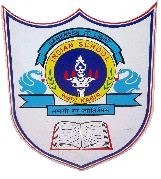 Convert the following Decimal Numbers into Binary Number, Octal Number and Hex-Decimal Number.4310391032104510216.8510469210591034810823.3751071.5510Convert the following Binary Numbers into Decimal Number, Octal Number and Hex-Decimal Number.a.	1010100102b.	111001.101012c.	10101012d.	11110010111012e.	110000100010112f.	110111.011111022g.	111001011100112i.	10001010001102j.	1010011001.1001112Convert the following Octal Numbers into Decimal Number, Binary Number and Hex-Decimal Number.a.	7528b.	563.248c.	477.658d.	6418e.	208.45216Convert the following Hex-Decimal Numbers into Decimal Number, Binary Number and Octal Number.a.	E45916b.	AB48.3D16c.	671.2B616d.	9C2516e.	6EF5.4D16Note : Write the answers in your Computer Science Theory Note Book and submit to your Computer Science Teacher on or before 08/08/2022.Class: XI Comp. Sci.Department: Computer ScienceDate of submission: 08/08/2022Worksheet No:1Topic: Number System ConversionNote: Holiday Home Work